ПОРТФОЛИОБейсенова Гулжайна Есенкелдиевна1.Основные сведения2. Образование3.Опыт научно-педагогической работыОбщий стаж научно-педагогической работы 17 лет4. Преподаваемые дисциплины5. Методическая работа(за последние 3 года)6. Диссертации7. Область научных интересов8. Научно-исследовательская деятельность(за последние 3 года)Научные проектыУчастие в научно-исследовательской и (или) творческой работе обучающихсяПубличное представление результатов научно-исследовательской деятельности9. Повышение квалификации(за последние 3 года)10. Награды, грамоты, благодарностидата рождения20.09.1974г.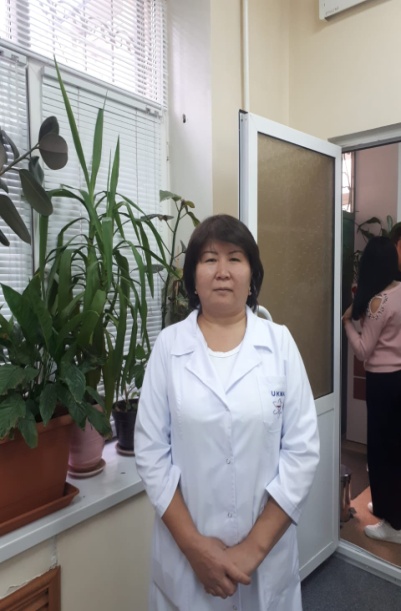 должностьассистент  кафедры стоматологических дисциплинученая степень-ученое звание-№п/пГод окончанияОфициальное названиеучебного заведенияСпециальность/направлениеКвалификация2.11996 г.АГМИ«стоматология»Врач-стоматолог общего профиля2.2----№ п/пПериод  работы (годы)Официальное название организации, структурное подразделениеДолжность3.12001 г.АО «Южное Казахстанская Медицинская Академия»АссистентНаименование:1. Техника изготовления съемных протезов2. Техника изготовления несъемных протезов3. Техника изготовления бюгельного протеза4. Техника изготовления челюстно-лицевого протеза5. Техника изготовления ортодонтического протеза6. Основа ортодонтии и ортопедической стоматологии№п/пНаименованиеРезультат5.1Рабочие программы учебных дисциплинЕжегодно разрабатываются, актуализируются и представляются для утверждения на методическом совете по преподаваемым дисциплинам.5.2Программы практик-5.3Подготовка учебников,учебных пособий, учебно- методических пособий5.4Подготовка практикумов, рабочих тетрадей, сборниковзадач-5.5Подготовка  справочнойлитературы-5.6Разработка  наглядных  пособийРазработка слайдов по «Стоматологических дисциплины»5.7Разработка  интерактивных  форм-№п/пНазвание (ученая степень, специальность, тема)Место, годзащиты6.1Ключевые слова, характеризующие область научных интересов№ п/пНазвание   проекта, гранта, контрактаНазвание   проекта, гранта, контрактаНазвание   проекта, гранта, контрактаГодСтатусу             частникапроектаСтатусу             частникапроектаСтатусу             частникапроекта8.1-------Публикационная активностьПубликационная активностьПубликационная активностьПубликационная активностьПубликационная активностьПубликационная активностьПубликационная активностьПубликационная активность№п/п№п/пНаименование,  место,изданияНаименование,  место,изданияНаименование,  место,изданияГодПеч.лист8.58.5Монографии:в изданиях, индексируемых российским индексом научного цитирования с аффилиацией с Академиейс грифом филиала, Академии-----8.68.6Публикации	визданиях,Индексируемых Webofscience или Scopus с аффилиацией Академии-----8.78.7Публикации	в	изданиях, включенных в перечень ВАК Минобрнауки		России)	с аффилиациейАкадемии-----8.88.8Публикации	в изданиях, индексируемых	Российским индексом научного цитирования с аффилиацией Академии-----8.98.9Публикации в других изданиях1.Особенности протезирования зубов на верхней челюсти с преминением имплонтантов со свойствами памяти формыДентист КазахстанIss №1815-9443 2006г.2. Алынбалы протез базисін армирлеу әдісімен дайындау ерекшеліктері Вестник «ЮКГФА»1.Особенности протезирования зубов на верхней челюсти с преминением имплонтантов со свойствами памяти формыДентист КазахстанIss №1815-9443 2006г.2. Алынбалы протез базисін армирлеу әдісімен дайындау ерекшеліктері Вестник «ЮКГФА»1.Особенности протезирования зубов на верхней челюсти с преминением имплонтантов со свойствами памяти формыДентист КазахстанIss №1815-9443 2006г.2. Алынбалы протез базисін армирлеу әдісімен дайындау ерекшеліктері Вестник «ЮКГФА»№п/пНаименованиеНазвание работ,авторМесто, времяпроведенияРезультат8.10III Международная конференция «Современные технологии в стоматологии и дентальной имплантологии»2. Ежегодная международная научно-практическая конференция «Актуальные вопросы стоматологии»г.Шымкент, Казахстанг.Алматы,     Казахстан13-14 апреля 2012г.14-16 мая 2014г.№НаименованиеМестоГодРезультаты№ п/пГод прохожденияНазвание программы и объем программы в часахОфициальное название организации9.12016 г.Актуальная  проблемы ортопедической и ортодонтической стоматологии –      216 часов9.2-9.3-9.4-9.5-9.6-№ п/пНазваниеНаименование организации выдавшей награду, грамоту, благодарностьГод присвоения10.11) Современные технологии в стоматологии и дентальной имплантологии2) Реставрация зубов с использованием современных материалов3) Теоретические и практические основы технологии общения с пациентом на стоматологическом приеме. Техника первичной консультации1) KSA, РЦПОВ, Ахмет -Яссауи     университет 
2) Витал ЕВВ  Екатеринбург3) Евро стом2012 г.2011 г.2011 г.